Вихованці мовної школи В Ульяновському НВК №1 працювали над проектом «Sea Animals». Діти ознайомилися з тваринами морського світу, вивчали пісні, вірші, складали загадки. Результатом роботи учнів мовної школи стали саморобні акваріуми. (Учитель – Луценко М.Г.). 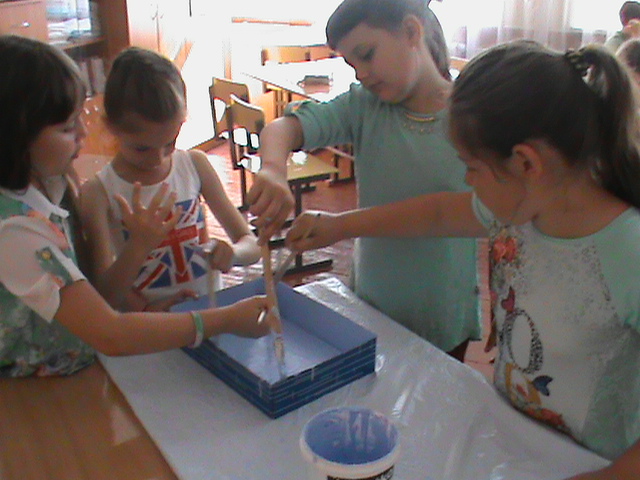 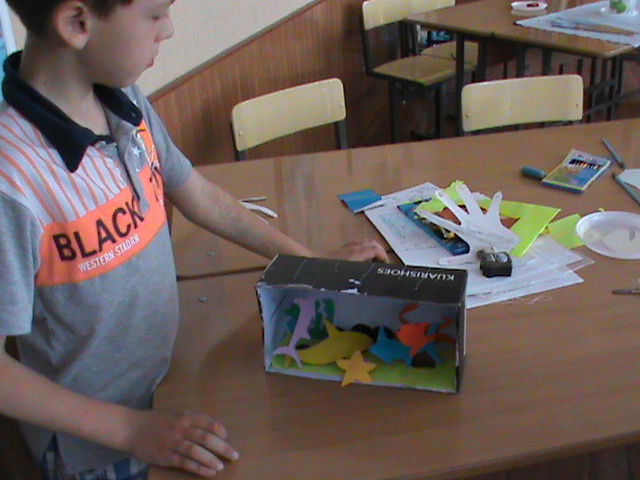 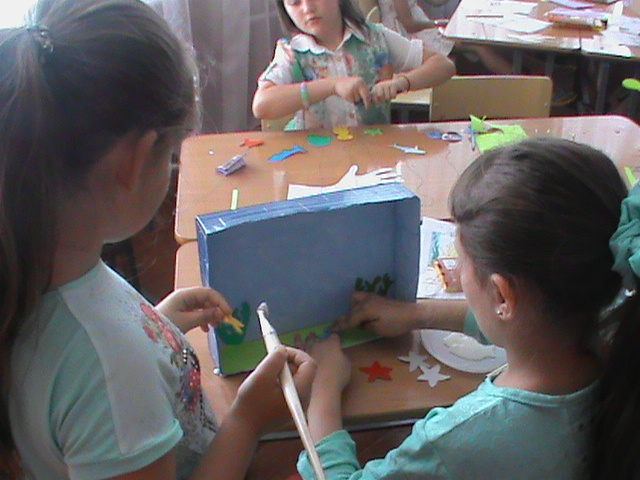 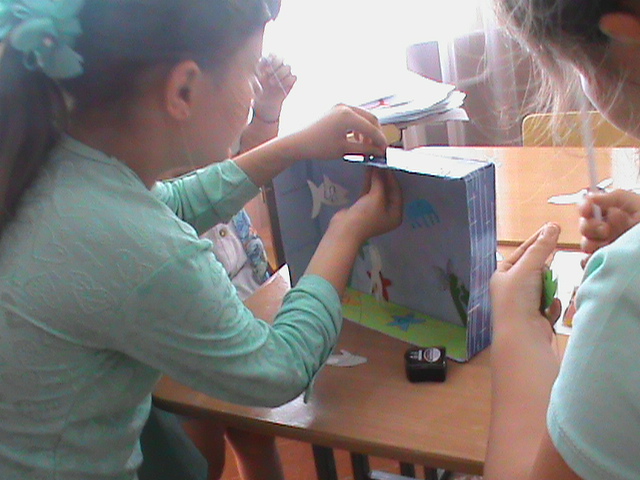 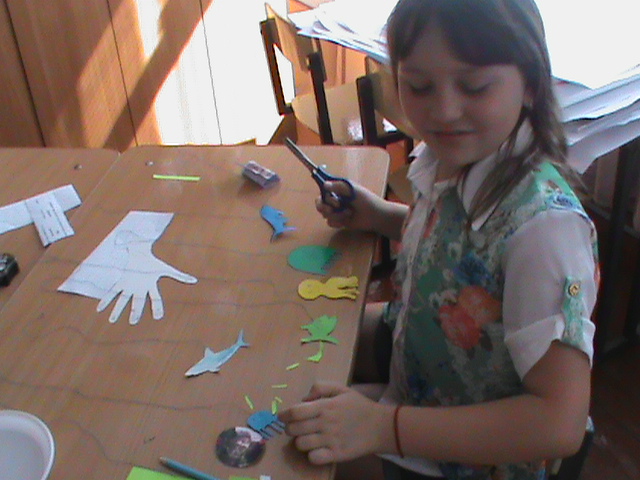 